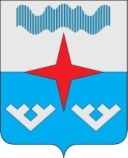 Администрация  Сельского поселения «Приморско–Куйский  сельсовет» Заполярного района  Ненецкого автономного округаПОСТАНОВЛЕНИЕот «11» октября 2023 № 129п. КрасноеОб утверждении Положения о комиссии по профилактике правонарушений
на территории Сельского поселения «Приморско -Куйский сельсовет»Заполярного района Ненецкого автономного округаВ соответствии со статьей 12 Федерального закона от 23.06.2016 N 182-ФЗ "Об основах системы профилактики правонарушений в Российской Федерации", пунктом 13 части 1 статьи 7.1. Устава Сельского поселения «Приморско -Куйский сельсовет» Заполярного района Ненецкого автономного округа, Администрация Сельского поселения «Приморско -Куйский	сельсовет» Заполярного района Ненецкого автономного округа постановляет:Утвердить прилагаемое Положение о комиссии по профилактике правонарушений на территории Сельского поселения «Приморско -Куйский сельсовет» Заполярного района Ненецкого автономного округа;Признать утратившим силу постановление Администрации МО «Приморско -Куйский сельсовет» НАО от 13.04.2017  № 65 Об утверждении Положения о комиссии по профилактике правонарушений на территории муниципального образования  «Приморско-Куйский сельсовет»  Ненецкого автономного округа; Настоящее постановление вступает в силу после его официальногоопубликования (обнародования).Глава Сельского поселения«Приморско-Куйский   сельсовет» ЗР НАО         ________________ Л.М. ЧупровПриложение к постановлению Администрации Сельского поселения «	сельсовет» Заполярного районаНенецкого автономного округа от 11.10.2023 № 129 Положениео комиссии по профилактике правонарушений
на территории Сельского поселения «Приморско -Куйский сельсовет»Заполярного района Ненецкого автономного округаОбщие положенияКомиссия по профилактике правонарушений на территории Сельского поселения«Приморско- Куйский сельсовет» Заполярного района Ненецкого автономного округа (далее - Комиссия) является координационным органом в сфере профилактики правонарушений и создается в целях обеспечения реализации государственной политики в сфере профилактики правонарушений, а также в целях координации деятельности лиц, участвующих в профилактике правонарушений на территории Сельского поселения «	сельсовет» Заполярного района Ненецкого автономного округа (далее - Сельское поселение).Комиссия в своей деятельности руководствуется федеральным законодательством,законами Ненецкого автономного округа, нормативными правовыми актами органов Сельского поселения «Приморско- Куйский  сельсовет» Заполярного района Ненецкого автономного округа, настоящим Положением.Основные задачи КомиссииКоординация деятельности организаций в сфере профилактики правонарушений, совершенствование их деятельности по выполнению требований Федерального закона от 23.06.2016 N 182-ФЗ "Об основах системы профилактики правонарушений в Российской Федерации".Выработка предложений по совершенствованию нормативных правовых актов, направленных на повышение эффективности работы органов местного самоуправления Сельского поселения по выполнению предусмотренных законом функций.Анализ работы по профилактике правонарушений, обеспечению правового просвещения и правового информирования граждан по вопросам профилактики правонарушений.Оказание содействия в выполнении профилактических мероприятий, связанных с социальной адаптацией, ресоциализацией, социальной реабилитацией, помощью лицам, пострадавшим от правонарушений или подверженным риску стать таковыми.Решение иных задач, предусмотренных законодательством Российской Федерации о системе профилактики правонарушений.Порядок создания и состав КомиссииСоздание, прекращение деятельности Комиссии, утверждение ее состава принимаетсяраспоряжением Администрации Сельского поселения «Приморско- Куйский сельсовет» Заполярного района Ненецкого автономного округа (далее - Администрация Сельского поселения).Состав Комиссии формируется в количестве не менее 3 членов.В состав Комиссии входят председатель, заместитель председателя и другие члены Комиссии.Членами Комиссии могут быть представители органов местного самоуправления Сельского поселения, организаций и общественных объединений.Права КомиссииДля осуществления своих задач Комиссия имеет право:Принимать решения по вопросам, отнесенным к компетенции Комиссии, а также осуществлять контроль за исполнением этих решений.Запрашивать и получать в установленном законодательством Российской Федерации порядке необходимые материалы и информацию от органов власти, общественных объединений, организаций и должностных лиц.Рассматривать на заседаниях Комиссии информацию субъектов профилактики правонарушений по вопросам, отнесенным к компетенции Комиссии.Принимать иные необходимые меры в соответствии с установленными настоящим Положением задачами.Председатель Комиссии, заместитель председателя Комиссии, члены КомиссииПредседатель Комиссии:осуществляет общее руководство деятельностью Комиссии;обеспечивает организационную подготовку проводимых заседаний;определяет перечень, сроки и порядок рассмотрения вопросов на заседаниях Комиссии, председательствует на них;организует подготовку документов к заседаниям Комиссии по вопросам ее ведения;оповещает членов комиссии и приглашенных о времени и месте заседания Комиссии, а также о предлагаемых к обсуждению вопросах;контролирует исполнение решений Комиссии.Заместитель председателя Комиссии:Исполняет обязанности председателя Комиссии в случае его отсутствия.Члены Комиссии:Члены Комиссии обязаны присутствовать на заседаниях Комиссии и принимать участие в ее работе.Председатель Комиссии, заместитель председателя Комиссии и члены Комиссии обязаны:соблюдать законодательство Российской Федерации о профилактике правонарушений, законы и другие нормативные правовые акты Ненецкого автономного округа, муниципальные правовые акты, регулирующие вопросы профилактики правонарушений;соблюдать права и законные интересы граждан и организаций;соблюдать конфиденциальность полученной при осуществлении профилактики правонарушений информации, если ее распространение ограничено законодательством Российской Федерации.Порядок работы Комиссии6.1. Заседание Комиссии считается правомочным, если на нем присутствует не менее половины от общего числа членов Комиссии.Решение Комиссии принимается простым большинством голосов присутствующих на заседании членов Комиссии. В случае равенства голосов голос председательствующего Комиссии является решающим.На заседании Комиссии ведется протокол, который подписывается председательствующим.Материально-техническое обеспечение Комиссии осуществляет Администрация Сельского поселения.